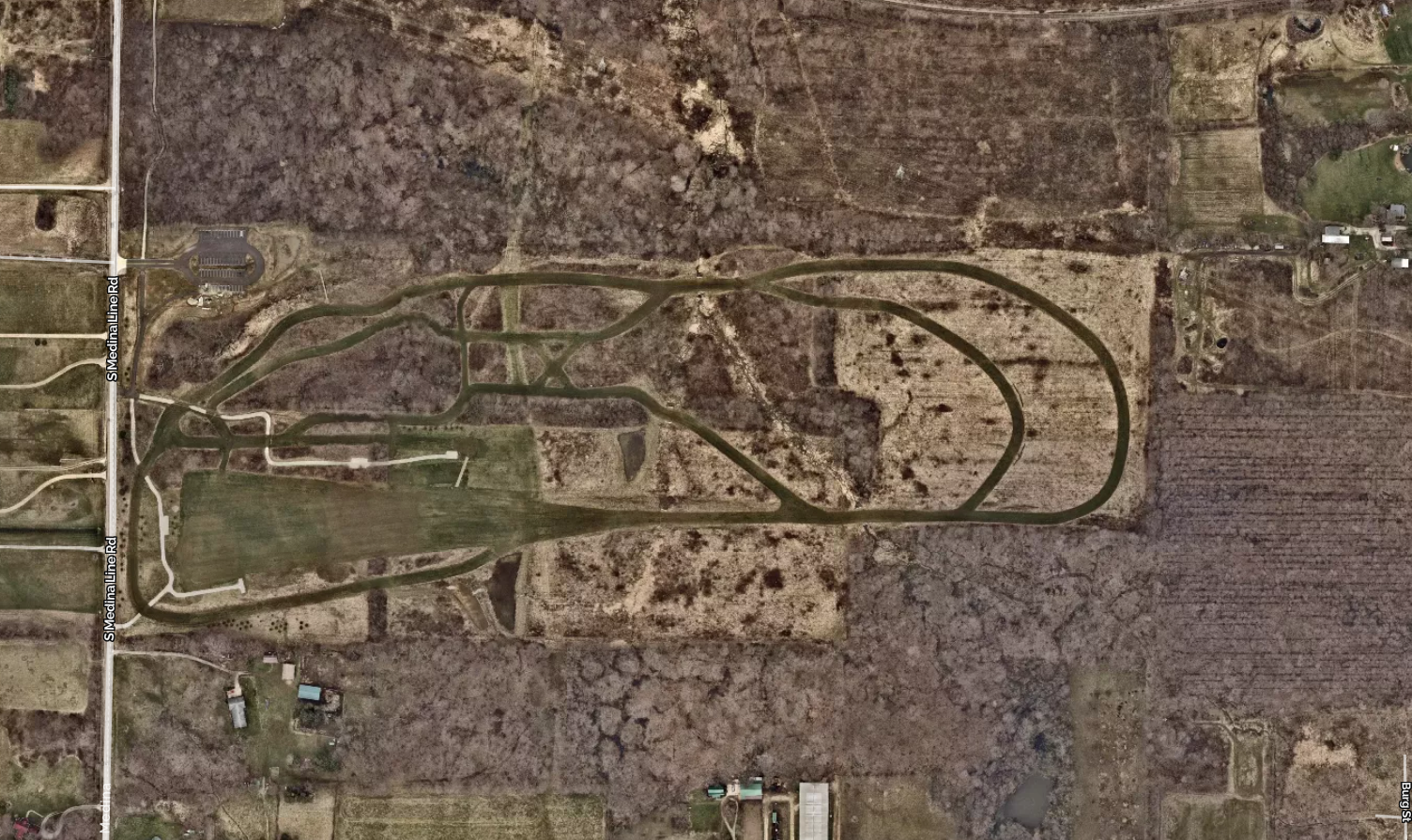 Silver Creek - Cross Country Park – CYO 1.5-mile XC Course – 2022(Course path and marks are approximate on this map)